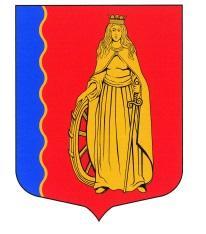 МУНИЦИПАЛЬНОЕ ОБРАЗОВАНИЕ«МУРИНСКОЕ ГОРОДСКОЕ ПОСЕЛЕНИЕ»ВСЕВОЛОЖСКОГО МУНИЦИПАЛЬНОГО РАЙОНАЛЕНИНГРАДСКОЙ ОБЛАСТИСОВЕТ ДЕПУТАТОВ ЧЕТВЕРТОГО СОЗЫВАРЕШЕНИЕ«31» июля 2020 г.                            г. Мурино                                               № 86  В соответствии со статьей 37 Федерального закона от 06.10.2003 №131-ФЗ «Об общих принципах организации местного самоуправления в Российской Федерации», Уставом муниципального образования «Муринское городское поселение» Всеволожского муниципального района Ленинградской области, порядком проведения конкурса на замещение должности главы администрации муниципального образования «Муринское городское поселение» Всеволожского муниципального района Ленинградской области, утвержденным решением совета депутатов  четвертого созыва муниципального образования «Муринское городское поселение» Всеволожского муниципального района Ленинградской области от 09.07.2020 №83, на основании протокола конкурсной комиссии на замещение должности главы администрации муниципального образования «Муринское городское поселение» Всеволожского муниципального района Ленинградской области от 31.07.2020 №3, совет депутатовРЕШИЛ:Назначить на должность главы администрации муниципального образования «Муринское городское поселение» Всеволожского муниципального района Ленинградской области Белова Алексея Юрьевича. Главе муниципального образования «Муринское городское поселение» Всеволожского муниципального района Ленинградской области Кузьмину Дмитрию Владимировичу, не позднее 10 (десяти) календарных дней со дня принятия данного решения, заключить контракт с Беловым Алексеем Юрьевичем, назначенным на должность главы администрации муниципального образования «Муринское городское поселение» Всеволожского муниципального района Ленинградской области.Настоящее решение подлежит официальному опубликованию в газете «Муринская панорама» и на официальном сайте муниципального образования в сети «Интернет».Данное решение вступает в силу со дня принятия.Контроль за исполнением настоящего решения возложить на главу муниципального образования.Глава муниципального образования                                           Д.В. КузьминО назначении главы администрации муниципального образования «Муринское городское поселение» Всеволожского муниципального района Ленинградской области